เอกสารรายงานผลการดำเนินงานของกิจกรรมที่สอดคล้องกับการเสริมสร้างค่านิยมหลักของคนไทย 12 ประการ 1.ชื่อกิจกรรมหลัก 	การดำเนินงานสภานักเรียนโดยใช้ภาวะผู้นำผู้ตาม (ข้อ ๗ เข้าใจเรียนรู้การเป็นประชาธิปไตยอันมีพระมหากษัตริย์เป็นประมุข***กิจกรรมหลัก หมายถึง กิจกรรมที่โรงเรียนพิจารณาเองว่า เมื่อดำเนินกิจกรรมนี้จะส่งผลต่อการเสริมสร้างค่านิยมหลักของคนไทย ๑๒ ประการ ให้เลือกเฉพาะที่ดีที่สุด ๑- ๒ กิจกรรมเท่านั้น รายงานผลกิจกรรมทั้ง ๒ กิจกรรมไม่เกิน ๒ หน้ากระดาษ แล้วแนบไฟล์ส่งกลับมาในเว็บ	๑.๑  วัตถุประสงค์๑. เพื่อส่งเสริมบทบาทภาวะผู้นำผู้ตามที่ดี๒. เพื่อดำเนินกิจกรรมเขตรับผิดชอบ กิจกรรมประจำวันหน้าเสาธง	๑.๒ วิธีการดำเนินงาน๑.ดำเนินการเลือกตั้ง คณะกรรมการนักเรียน๒.แต่งตั้งประธานนักเรียน และคณะกรรมการนักเรียน๓. กำหนดบทบาท กิจกรรมตามความเหมาะสม๔. ดำเนินกิจกรรมตามบทบาทที่ได้รับมอบหมาย เช่น ตรวจเขตรับผิดชอบทำเขตรับผิดชอบ กิจกรรมสุภาษิตวันละคำกิจกรรมภาษาอังกฤษวันละคำ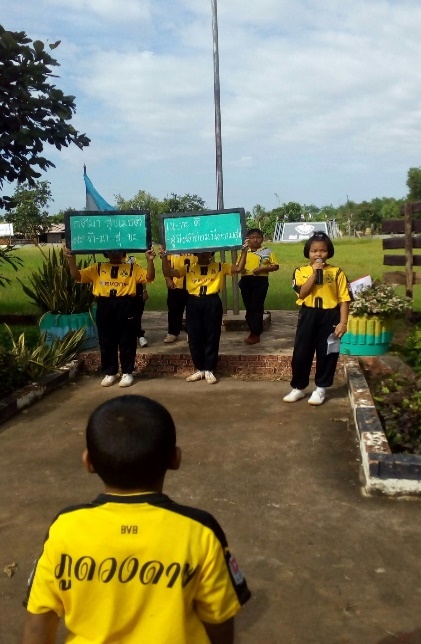 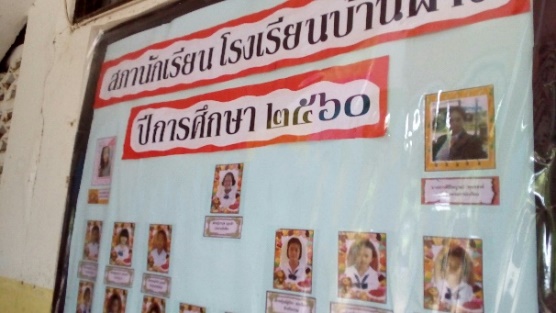 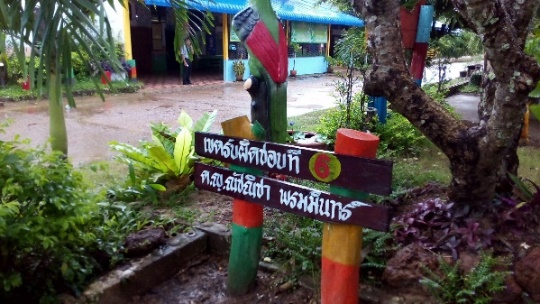 ๑.๓ ผลการดำเนินงาน๑. นักเรียนปฏิบัติบทบาทผู้นำและผู้ตามได้ดี๒. รู้จักระบบประชาธิปไตย ๓. รู้จักหน้าที่ของตนเองที่ต้องรับผิดชอบกิจกรรมหลักที่ ๑ ดำเนินการสอดคล้อง	 ครบ 	๑๒ประการ		 ไม่ครบ              ผู้รายงานข้อมูล						     ผู้รับรองข้อมูล            ศิริไพบูรณ์						บุณย์(.นางสาวศิริไพบูรณ์  พุทธสงค์.)			               (นายบุณย์  มีวิชา)ผู้รับผิดชอบโครงการโรงเรียนบ้านฝาง		             ตำแหน่ง ผู้อำนวยการโรงเรียนบ้านฝางโทร . ๐๘๗-๒๓๓๗๒๒๖			                    โทร. ๐๘๗-๒๒๒๕๑๙๑